Sang 112Jehova, fredens Gud(Filipperne 4:9)1.     C                   AmJehova, kære far,             F                     Dmdu har lovet os din fred             Am                    H7Hjælp os til at kunne vise               E                G7åndens frugt i evighed       C                  AmOg når vi ægte tro             F                  Dmpå din fuldt loyale søn             Am             FKan vi være dine venner            C        G7      Cog du hører vores bøn.2.         C                     AmDin ånd vil hjælpe os             F                   Dmnår vi går på livets vej.             Am                    H7midt i verdens tætte mørke            E                      G7bli´r vi ledet trygt af dig.      C                          AmOg til den dag hvor du                 F                    Dmfjerner smerte død og sorg             Am                    Fmå din fred da være med os.            C        G7     CDu er vores sikre borg.3.    C                     AmI himmel og på jord           F                        Dmlyder der et mægtigt kor         Am                    H7vi forenes af din ånd, og          E                       G7vi forkynder om dit ord.      C                      AmAl krig er snart forbi.             F                   DmFor dit rige skaber fred.           Am               FSå vil alle kunne tjene                C       G7     Cfredens Gud i evighed.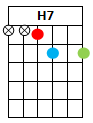 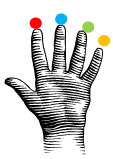 